Информационная справка о мероприятиях по устранению риска «Дефицит педагогических кадров» в МБОУ СОШ № 6Исходя из потребности педагогического состава в МБОУ СОШ № 6  30.09.2021г. были размещены вакансии в ЦЗН Крыловского района: учитель математики, учитель иностранного языка, учитель информатики.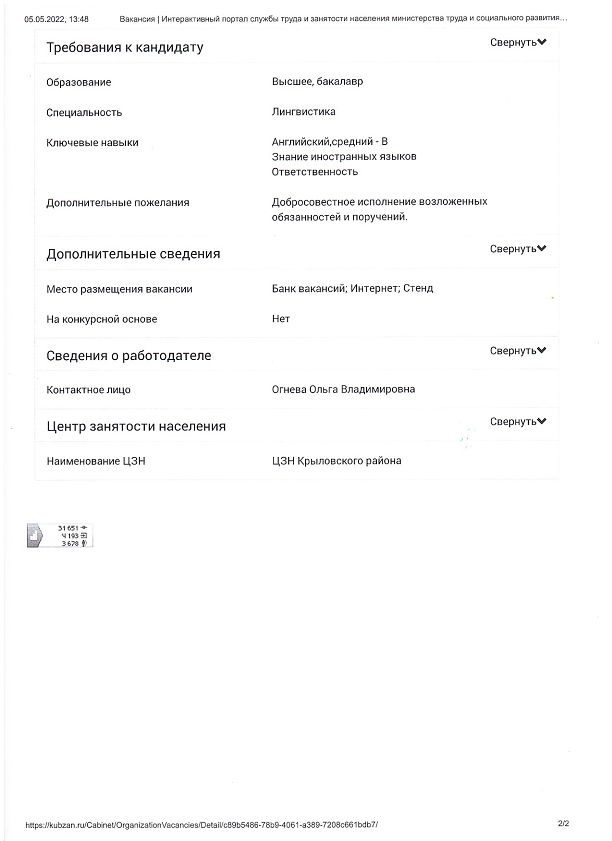 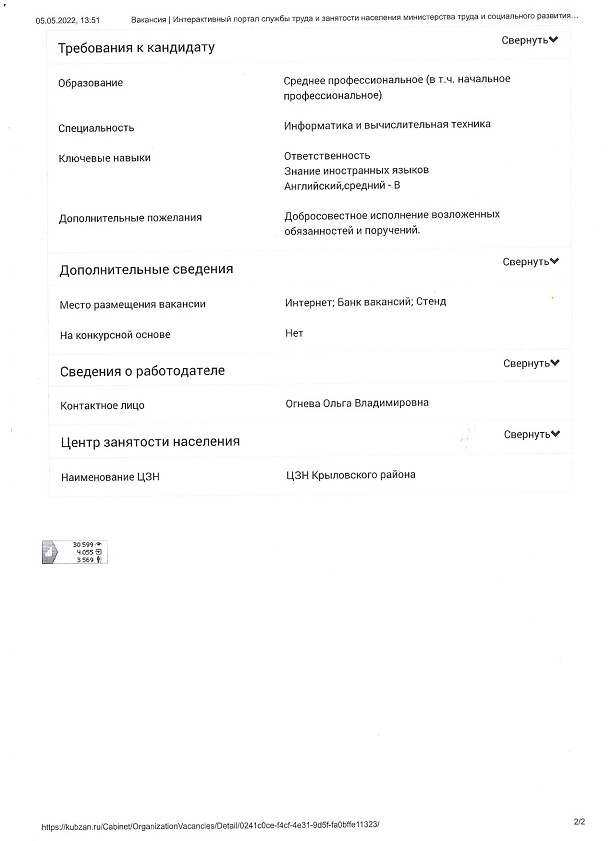 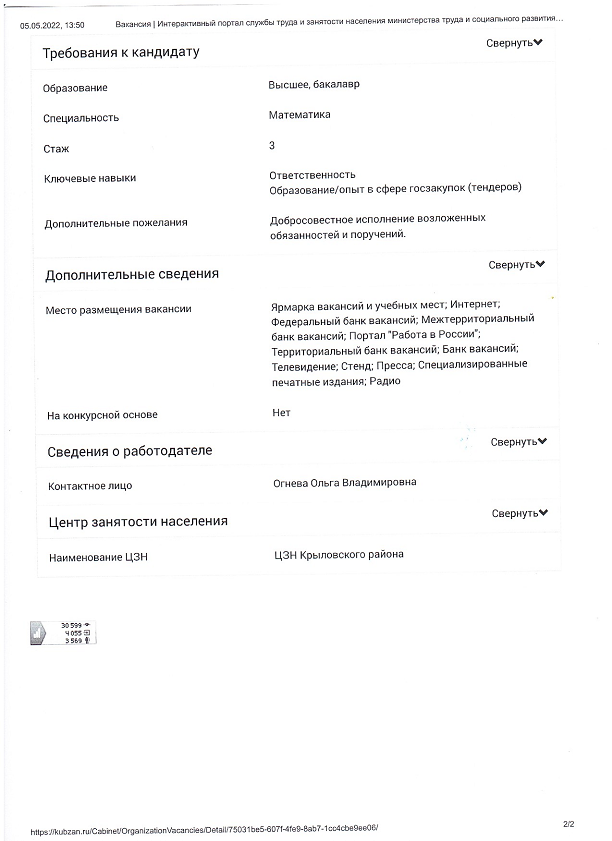 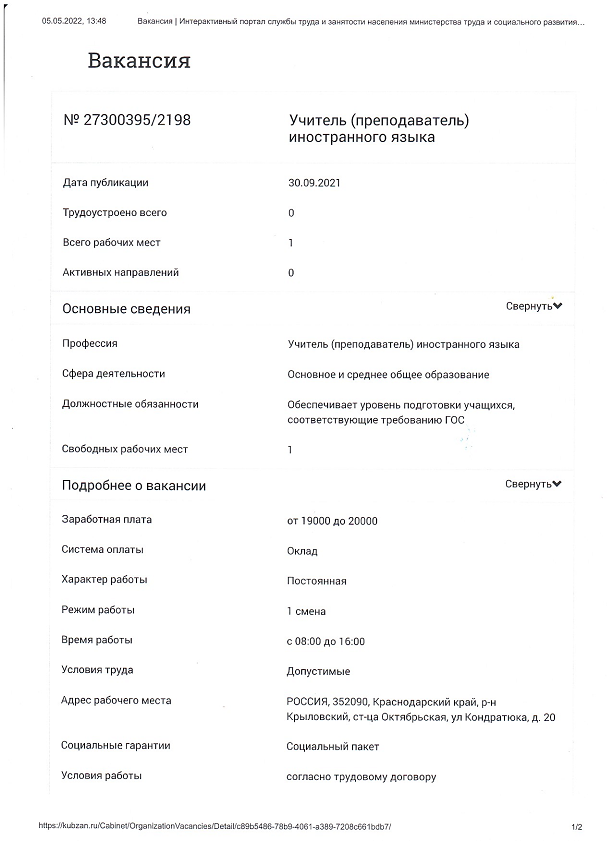 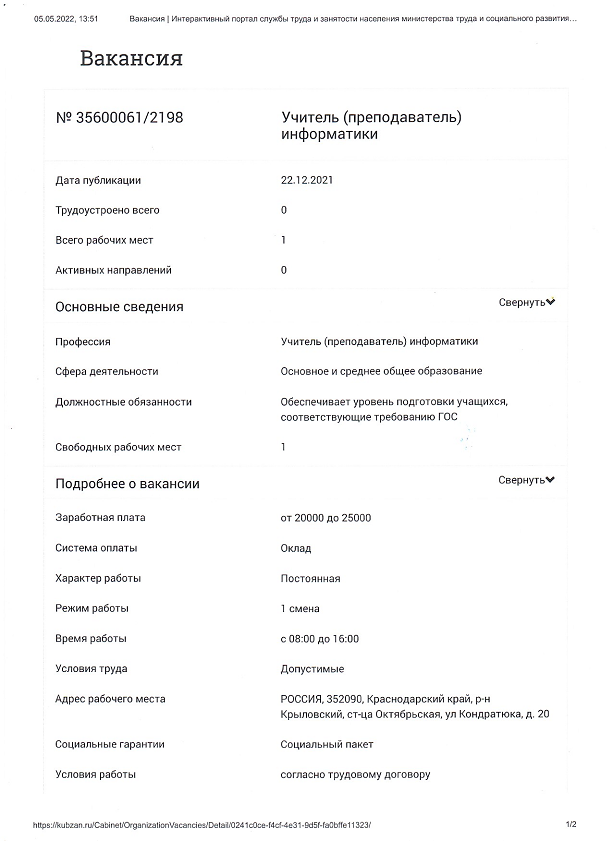 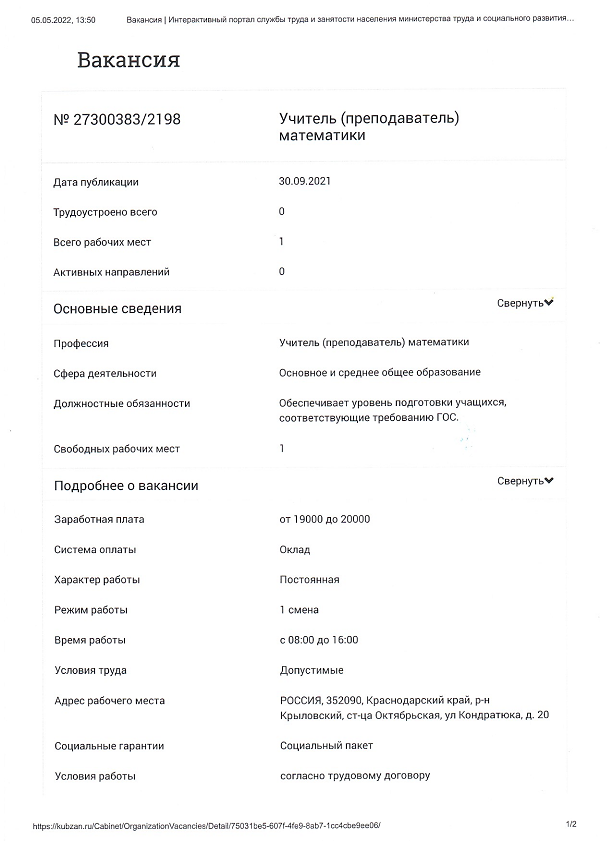 